Chwilówki - poznajcie 10 najlepszych firm pożyczkowych w PolsceZnane marki firm pożyczkowych coraz częściej widzi się w telewizji i słyszy w radiu. Sięga po nie coraz więcej Polaków, a statystyki pokazują, że w 2015 roku chwilówkę wzięło około 3 mln osób. Czy ma to związek z coraz atrakcyjniejszymi ofertami tych firm czy wbrew temu co mówią politycy, nasze społeczeństwo biednieje i zmuszone jest korzystać z drogich produktów pozabankowych?Czym są chwilówki i co powinniśmy o nich wiedzieć?Chwilówki były znane dużo wcześniej niż by się zdawało wielu osobom. Zwykle mówiono o nich tak ze względu na to, że udzielane były pracownikom w kasach zapomogowo-pożyczkowych istniejących przy zakładach pracy na okres nie dłuższy niż 30 dni. Były pomocne osobom, którym z pewnych przyczyn zabrakło pieniędzy na kilka dni przed wypłatą. Ta forma działa do dziś, gdzie pożyczki tego typu udzielane są nadal na 30 dni (sporadycznie na 45 i 60 dni). Po takim czasie pożyczkę należy spłacić jednorazowo wraz z doliczoną opłatą za jej udzielenie.Skąd brak przekonania do tych produktów u większości z nas?Zapewne każdy spotkał się z reportażem, gdzie to po jednej stronie stała firma pożyczkowa, a po drugiej oszukany na dziesiątki tysięcy złotych - pożyczkobiorca. Do tej pory spotkać możemy nieuczciwe firmy, których jedynym celem jest zarobić na naiwności klientów. Prawda jest jednak taka, że z masową skalą oszustw mieliśmy do czynienia kilka lat temu, gdzie to prawo w żaden sposób nie było sprecyzowane co do udzielania pożyczek przez firmy prywatne. Posuwały się one do omijania oprocentowania kredytów stosując tak zwane opłaty za obsługę oraz opłaty karne na wypadek gdyby pożyczkobiorca przestał spłacać pożyczkę. Niektórzy pożyczkodawcy potrafili naliczać opłaty za wizytę domową w wysokości kilkukrotnie wyższej niż sama kwota udzielonej pożyczki, zaś jeszcze inni zarabiali tylko na windykacji, która wszczynana była w momencie, gdy pożyczkobiorca spóźnił się z ratą kredytu - w ten sposób za powiadomienie SMS lub list polecony przyszło płacić niekiedy kilkaset złotych. Długi rosły, a wraz z nimi raty, które po pewnym czasie nie były do udźwignięcia przez pożyczkobiorców. Jedni się poddawali egzekucji, a inni brali kolejne pożyczki na spłatę zaciągniętych wcześniej co ostatecznie skutkowało pętlą kredytową. Obecnie sytuacja zmieniła się diametralnie i tylko nieświadomi pożyczkobiorcy dają się nabrać na podpisanie weksla in blanco mało znanej firmie pożyczkowej, bardzo często nie mającej nawet siedziby.Jak obecnie wygląda sytuacja z chwilówkami i firmami pożyczkowymi?Wraz z kryzysem gospodarczym w Polsce na rynku pojawiło się sporo firm oferujących kredyty chwilówki. To był dobry moment dla pożyczkodawców z uwagi na to, że wiele osób traciło pracę, a podpisane umowy abonamentowe na telefon, Internet i same media nadal trzeba było opłacać. Dodatkowym atutem dla wielu osób było to, że chwilówkę przyznawano online w dosłownie kilkanaście minut. Szybkość i dyskrecja w obawie przed rodziną pozwoliły na zdobycie popularności tych produktów nad ofertami banków czy SKOKów. Obecnie z chwilówek skorzystało około 3 milionów Polaków i liczba ta nadal rośnie.Czy mamy się czego obawiać biorąc chwilówkę?O ile kilka lat temu biorąc pożyczkę chwilówkę trzeba było mieć wykształcenie prawnicze (nawet 3 godziny zajmowało przeanalizowanie umowy pożyczki prawnikowi), o tyle teraz prawo zostało ucywilizowane, a przekonują się o tym klienci takich firm jak Vivus, Wonga, NetCredit czy Filarum. To te firmy zapoczątkowały rewolucję wychodząc z naprawdę dobrą ofertą dla wielu pożyczkodawców oferując darmowe pożyczki na 30 dni.Ważnymi aspektami przy wyborze firmy pożyczkowej są:l prowizja za udzieleniel koszt przedłużenia chwilówki (na wypadek braku spłaty w terminie)l opłaty za monity i windykacjęl możliwość i koszty rozłożenia na ratyO ile większość firm zaoferuje nam darmową pożyczkę jako nowemu klientowi, o tyle w przypadku braku spłaty pojawiają się dodatkowe koszty. Bardzo często firma zaoferuje nam wydłużenie terminu spłaty o 7, 14 lub 30 dni. Jeśli jednak się na to nie zdecydujemy, wewnętrzna windykacja pożyczkodawcy zacznie rozsyłać nam powiadomienia wzywające do spłaty (SMS, e-mail, listy polecone), których koszt może zawierać się w przedziale od 3 do nawet 100 zł.Nie wszystkie firmy natomiast przewidują rozłożenie pożyczki na wiele rat, a jeśli taka opcja jest to oczywiście trzeba za nią dopłacić. Rozłożenie chwilówki na raty to często koszt 10 do nawet 20% kwoty pożyczki.Wybór firmy pożyczkowej na pierwszy rzut oka może być łatwy jednak w rzeczywistość weryfikuje to wtedy, gdy mamy problem ze spłatą. W jednej firmie łączny koszt opłat dodatkowych może wynieść 400 zł, zaś w innej 200 zł co stanowi spora różnicę przy pożyczce na kwotę powiedzmy 1000 zł.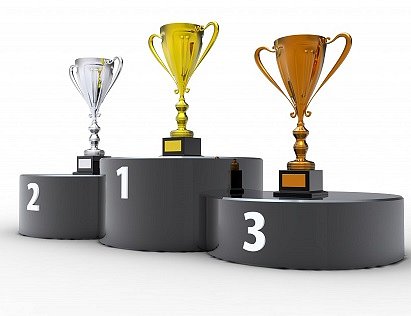 10 najlepszych firm oferujących chwilówki - obiektywna ocenaZałożenia co do kwot i okresu spłaty pożyczki:l kwota chwilówki - 1000 złl czas po jakim ma nastąpić spłata - 30 dniOcenie poddane zostaną natomiast:l koszt pierwszej pożyczkil koszt kolejnej pożyczkil możliwość rozłożenia na raty - opłatyl koszt przedłużenia o 30 dni1. Vivusl pierwsza pożyczka za 0 złl prowizja i opłaty - 160 złl TAK - 25% od kapitału pozostałego do spłatyl opłata 190 zł2. SohoCreditl pierwsza pożyczka za 0 złl prowizja i opłaty - 191 złl TAK - 15% od kwoty udzielonej pożyczkil opłata 224 zł3. Wongal pierwsza pożyczka za 10 zł (na 60 dni)l prowizja i opłaty - 231,50 złl dopuszcza na wniosek pożyczkobiorcyl NIE4. VIA SMSl pierwsza pożyczka za 0 złl prowizja i opłaty - 213 złl NIEl opłata 213 zł5. ExtraPortfell pierwsza pożyczka za 0 złl prowizja i opłaty - 200 złl TAK - porozumienie stronl opłata 383 zł6. Łatwy Kredytl pierwsza pożyczka za 0 złl prowizja i opłaty - 220 złl NIEl opłata 280 zł7. Alfa Kredytl pierwsza pożyczka za 0 złl prowizja i opłaty - 195 złl TAK - 20% od kwoty kapitału pozostałego do spłatyl opłata 275 zł8. NetCreditl pierwsza pożyczka za 0 złl prowizja i opłaty - 250 złl NIEl opłata 300 zł9. Filaruml pierwsza pożyczka za 0 złl prowizja i opłaty - 281 złl TAK - 15% od kwoty udzielonej pożyczkil opłata 300 zł10. Tani Kredytl pierwsza pożyczka za 0 złl prowizja i opłaty - 300 złl b.d.l opłata 300 złWarto zaznaczyć miejsce numer 3 czyli Wonga, która jako jedyna oferuje chwilówkę ze spłatą do 60 dni. Co prawda trzeba za nią zapłacić 10 zł, ale na pewno rekompensuje przedłużenie, które w innych firmach byłoby płatne. 2 miesiące to już sporo czasu na spłatę kwoty 1010 zł.Tak wygląda zestawienie opłat, prowizji, kosztów i przedłużeń dla najbardziej popularnych firm pożyczkowych w Polsce. To one powinny być brane pod uwagę przy ubieganiu się o chwilówkę po raz pierwszy. Spojrzenie w każdą umowę z osobna przez osobę, która nie miała styczności z tego typu warunkami jest bardzo ciężkie i meczące.Biorąc pożyczkę nie należy się obawiać się umów. Te zwykle nadzorowane są przez UOKiK lub KNF, a za złe praktyki nakładają olbrzymie kary, które nie są im na rękę.Na te faktycznie "złe chwilówki" trafić można już sporadycznie u mało znanych firm ogłaszających się na słupach, drzewach czy przystankach, gdzie to po kontakcie w naszym domu pojawi się może miły doradca podsuwając do podpisu weksel.Źródło: https://chwilowo.pl/ranking-chwilowek/